Zlomky
U všech obrazců vybarvi požadovanou část.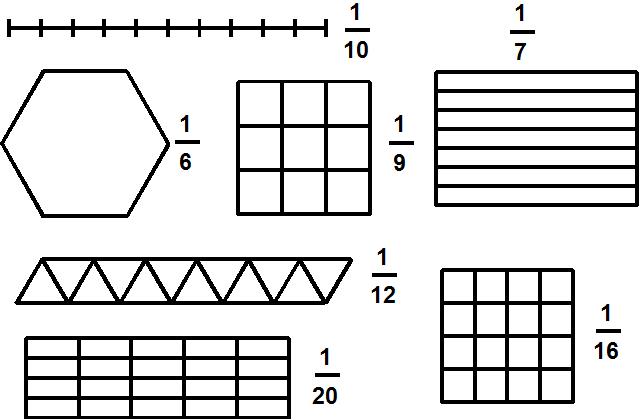 Vypočítej: z 60 =		 z 150 =		 z 50 =		 z 150 =	 z 14 =		 z 33 =		 z 30 =		 z 150 =	 z 24 =		 z 48 =		 z 6 =		 z 100 =	 z 9 =		 z 80 =		 z 49 =		 z 1 000 =	 z 18 =		 z 70 =           	 z 40 =		  z 27 =             U všech obrazců vybarvi požadovanou část.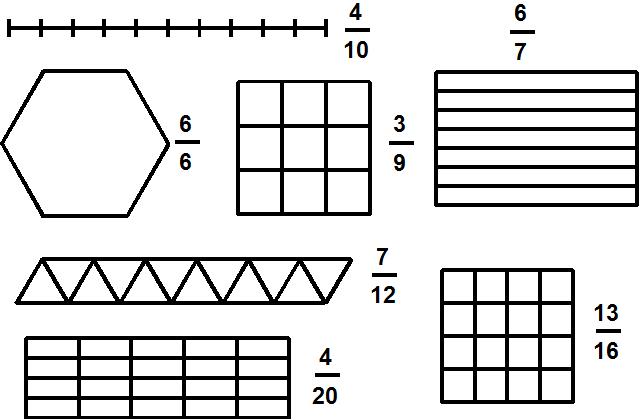 Vypočítej: z 6 =		 z 6 =		 z 6 =		 z 6 = z 14 =		 z 14 =		 z 14 =		 z 14 = z 80 =		 z 80 =		 z 80 =		 z 80 = z 27 =		 z 27 =		 z 27 =		 z 27 = z 100 =		 z 100 =		 z 100 =		 z 100 = z 60 =		 z 60 =		 z 60 =		 z 60 = z 40 =		 z 40 =		 z 40 =		 z 40 = z 100 =	 z 100 =	 z 100 =	 z 100 =Porovnej zlomky podle velikosti od největšího, výsledek zapiš na připravené zlomkové čáry. ̶ ̶̶̶̶  >  ̶ ̶̶̶̶  >  ̶ ̶̶̶̶  >  ̶ ̶̶̶̶  >  ̶ ̶̶̶̶  >  ̶ ̶̶̶̶  Vypočítej: z 12 m =            m	 z 12 dm =            dm		 z 12 cm =            cm z 12 kg =            kg	 z 12 g =            g		 z 12 t =            t z 12 m =            cm	 z 12 dm =            cm		 z 12 cm =           mmPetr, Jana a Lucie společně snědli čokoládu o dvanácti dílcích. Petr snědl třetinu čokolády, Jana čtvrtinu a Lucie zbytek. Do odpovědi napiš, kolik kdo snědl.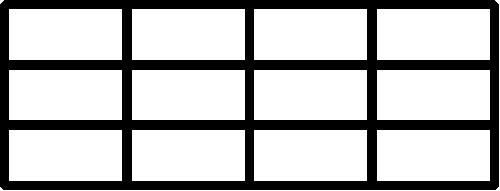 Petr snědl _____ dílků čokolády, Jana _____ a na Lucii zbylo _____ dílků.Marek si chce koupit čokoládovou tyčinku v ceně 20 Kč. U sebe má zatím jen tři čtvrtiny požadované sumy. Kolik Kč ještě potřebuje, aby si mohl tyčinku zakoupit?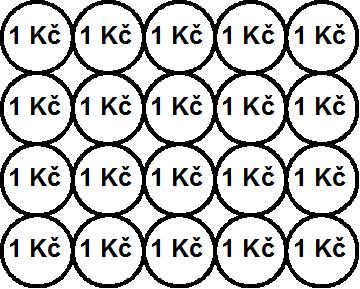 K zakoupení tyčinky Markovi ještě chybí ______ Kč.Frantovi je 24 let. Pepa je o třetinu starší. Kolik je Pepovi let?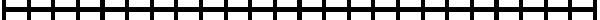 Pepovi je _____ let.Eva je na výletě. Z celkového počtu 30 km ujela autobusem čtyři šestiny a zbytek ušla pěšky? Kolik km ujela autobusem a kolik km ušla pěšky?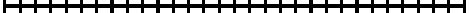 Eva ujela autobusem ____ km, pěšky ušla ____ km.Trasa běžeckého závodu měřila 12 km. Jedna čtvrtina trasy vedla po asfaltu, zbytek po lesní cestě. Kolik km vedlo po asfaltu a kolik lesem?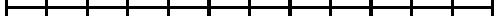 Odpověď: Po asfaltu vedlo _____ km trasy závodu, lesem _____ km.Martin dostal od přátel k narozeninám 20 čokoládových tyčinek. Pětinu již snědl. Kolik mu jich ještě zůstalo?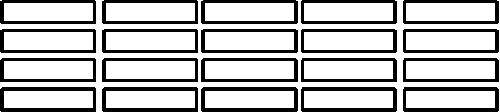 Odpověď: Martin již snědl _____ tyčinek a ještě mu jich _____ zůstalo.Jirka při oslavě svých narozenin rozdělil dort na 24 stejných dílů. Kamarádi již třetinu dílů snědli. Kolik dílů dortu ještě zbylo?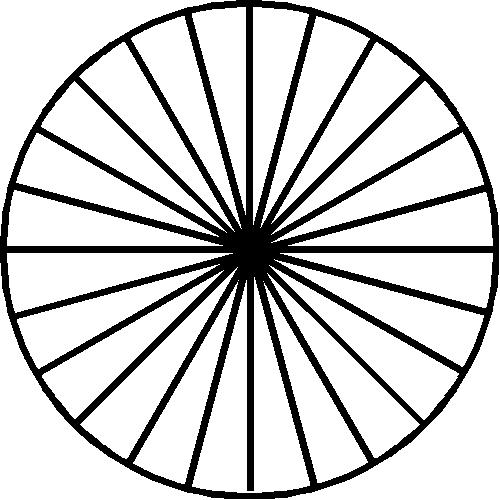 Odpověď: Kamarádi již snědli _____ dílů dortu, ještě zůstalo _____ dílů.Míra postavil zeď z třiceti kostek. Červených byly ve stavbě dvě třetiny, modrých jedna pětina a zbytek byl bílých. Vypočítej, kolik kostek mělo červenou, modrou a bílou barvu.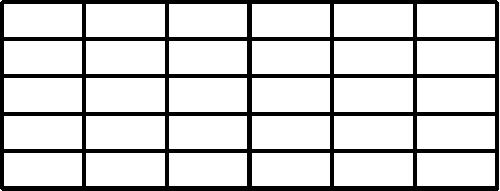 Odpověď: Zeď se skládala z _____ červených, _____ modrých a _____ bílých kostek.Standa postavil zeď, ve které bylo i 10 zelených kostek. Byla to třetina všech kostek, ze kterých byla postavena zeď. Kolik kostek celkem použil Standa při stavbě zdi?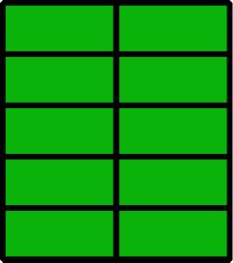 Odpověď: Při stavbě zdi použil Standa celkem _____ kostek.Maminka koupila Petře sáček s čtyřiceti bonbóny. Ta okamžitě osminu bonbónů snědla. Kolik bonbónů Petře ještě zůstalo?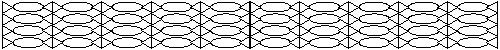 Odpověď: Petře ještě zbylo _____ bonbónů.Ve třídě 5. B je 32 žáků. Tři čtvrtiny tvoří chlapci, ostatní jsou dívky. Kolik je v 5. B chlapců a kolik dívek?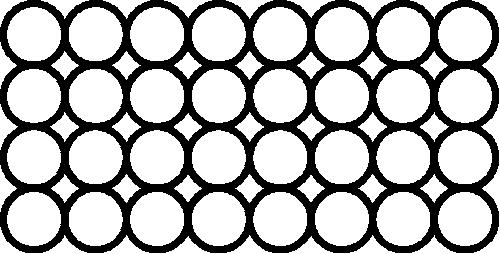 Odpověď: V 5. B je _____ chlapců a _____ dívek.